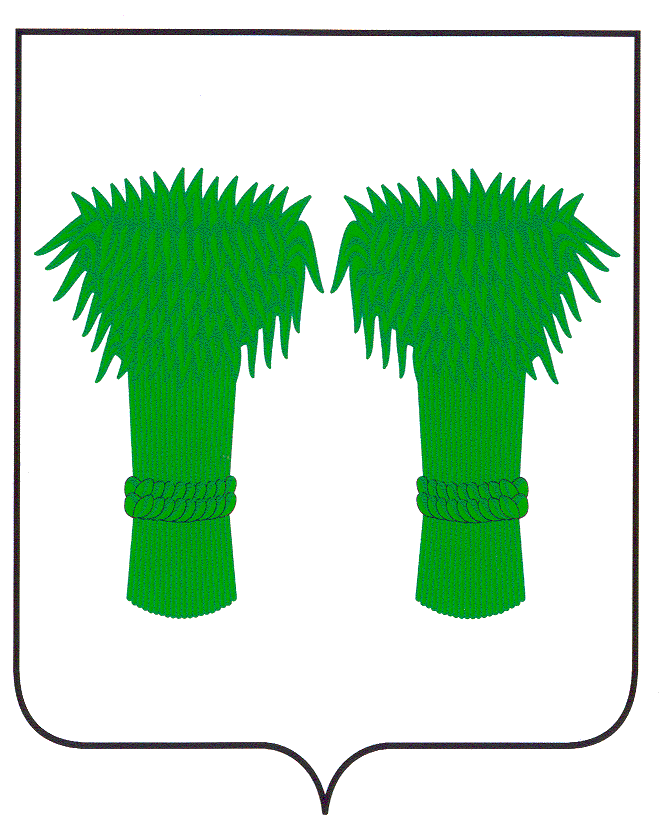  МУНИЦИПАЛЬНЫЙ  ВЕСТНИК                                       информационный бюллетень                                 Официальное издание районного Собрания депутатов и                               администрации Кадыйского муниципального района РОССИЙСКАЯ  ФЕДЕРАЦИЯКОСТРОМСКАЯ ОБЛАСТЬАДМИНИСТРАЦИЯ КАДЫЙСКОГО МУНИЦИПАЛЬНОГО РАЙОНА ПОСТАНОВЛЕНИЕот  26 января  2017 года                                                                                                                                                   №  13Об утверждении плана мероприятий(«дорожной карты») по содействию развития мер конкуренции на 2017-2018 годы на территории Кадыйского муниципального района         В целях обеспечения развития конкуренции на территории Кадыйского  муниципального района, в соответствие с распоряжением губернатора Костромской области  от  09 марта 2016 года № 123 -р «Об утверждении комплекса мер по содействию развитию конкуренции в Костромской области», руководствуясь Уставом Кадыйского муниципального района: ПОСТАНОВЛЯЮ:1. Утвердить прилагаемый план мероприятий («дорожной карты») по содействию развитию конкуренции в Кадыйском муниципальном районе на 2017-2018 годы (далее - План) (Приложение 1).2. Структурным подразделениям администрации района, ответственным за реализацию Плана мероприятий «дорожной карты», обеспечить выполнение соотвествующих мероприятий Плана. 3. Рекомендовать главам поселений Кадыйского муниципального района принять меры по обеспечению выполнения мероприятий Плана в части, касающейся их.4. Контроль за исполнением настоящего постановления возложить на заместителя главы по социально- экономическим вопросам администрации Кадыйского муниципального района.5. Настоящее постановление вступает в силу со дня его подписания.            Глава администрации                                                                                Кадыйского муниципального района   В.В. ЗайцевПЛАН  мероприятий ("дорожная  карта") по содействию развитию конкуренциив Кадыйском муниципальном районе на 2017-2018 годы  1. Рынок дошкольного образования2. Рынок жилищно- коммунального хозяйства3. Рынок  розничной торговли4. Рынок туристских услугРОССИЙСКАЯ   ФЕДЕРАЦИЯКОСТРОМСКАЯ   ОБЛАСТЬСОБРАНИЕ   ДЕПУТАТОВ   КАДЫЙСКОГО   МУНИЦИПАЛЬНОГО   РАЙОНАР Е Ш Е Н И Е                                                                                                                                                                                                                                                                                                    27  января  2017 года                                                                                                                                                    № 127        О внесении изменений и дополнений          в решение от 23.12.2015 года №  27         «О бюджете муниципального района         на 2016 год».          В соответствии с Законом Костромской области от 20.12.2016 года № 175-6-ЗКО «О внесении   изменений в Закон Костромской области «Об областном бюджете на 2016 год» и постановлением администрации Костромской области от 16.12.2016 года № 476-а    «О распределении дотаций бюджетам муниципальных районов (городских округов)  Костромской области на поддержку мер по обеспечению сбалансированности бюджетов муниципальных районов (городских округов) Костромской области в 2016 году»                             муниципальному району дополнительно переданы  из областного бюджета:-дотация бюджету муниципального района на поддержку мер по обеспечению сбалансированности бюджетов в сумме 100,0 тыс. рублей.одновременно муниципальному району уменьшена передача из областного бюджета -субвенции	на проведение Всероссийской сельскохозяйственной переписи в 2016 году  в сумме 100,92 тыс. рублей.              	Увеличить   передачу из бюджета муниципального района иных межбюджетных трансфертов в  бюджеты  поселений на 825,689 тыс. рублей, в том числе  Вешкинскому с/п — 199,052 тыс. рублей,  Паньковскому с/п — 145,877 тыс. рублей, Екатеринкинскому с/п — 123,712 тыс. рублей, Селищенскому с/п — 43,915 тыс. рублей, Столпинскому с/п — 83,548тыс. рублей, Чернышевскому с/п — 199,214 тыс. рублей, Завражному с/п — 30,371 тыс. рублей за счет перераспределения бюджетных ассигнований по другим отраслям,и уменьшить передачу из бюджета муниципального района иных межбюджетных трансфертов в  бюджет Кадыйского городского  поселения в сумме 16,667 тыс. рублей,  по переданным полномочиям Кадыйскому городскому поселению в сумме 22,340 тыс. рублей, уменьшить передачу из бюджетов поселений в бюджет муниципального района иных межбюджетных трансфертов по переданным полномочиям  в сумме 187,503 тыс. рублей.	Отразить в бюджете муниципального района на 2016 год  по доходам возврат остатков субвенций прошлого года по полномочиям в сфере агропромышленного комплекса на поддержку личных подсобных хозяйств в сумме 76 рублей, одновременно уменьшив расходы бюджета на вышеуказанную сумму по финансовому отделу администрации муниципального района.		                                       	      Учитывая изложенное                                                                                         Собрание депутатов решило                                       1.В  п.1  решения Собрания   депутатов  от  23.12.2015   года    № 27    «О   бюджете Кадыйского муниципального    района   на  2016 год»   слова   «Общий  объем  доходов   бюджета муниципального района в сумме 152872,0 тыс. руб., в том числе объем безвозмездных поступлений из  бюджетов других уровней  в   сумме  122500,7 тыс.  руб., общий   объем    расходов      бюджета муниципального района в сумме 155254,8 тыс. руб., дефицит бюджета муниципального района в сумме 2382,8 тыс. руб.» заменить словами «Общий объем доходов бюджета муниципального района в сумме 152683,5 тыс. руб.,  в   том   числе объем безвозмездных поступлений из бюджетов других уровней в сумме 122312,2 тыс. руб., общий объем расходов бюджета муниципального района в сумме  155066,3 тыс.  руб.,  дефицит бюджета муниципального района в сумме 2382,8 тыс. руб.»     2.Утвердить в  бюджете муниципального района на 2016 год поступления доходов   по группам,   подгруппам,   статьям   и   подстатьям   классификации   доходов   согласно приложению № 1 к настоящему решению.3. Утвердить    распределение   расходов   бюджета  муниципального  района на 2016 год    по разделам   и     подразделам,     целевым     статьям   и   видам    расходов      функциональной классификации согласно приложению № 2 к настоящему решению. 4.Утвердить на 2016 год объем межбюджетных трансфертов, предоставляемых бюджетам поселений в сумме 28553,327 тыс. рублей, в том числе-дотация на выравнивание уровня бюджетной обеспеченности - 4056,1тыс. рублей-межбюджетные трансферты на финансирование расходов, связанных с передачей полномочий органам местного самоуправления поселений — 91,644 тыс. рублей-иные межбюджетные трансферты — 24405,583 тыс. рублей,согласно приложению № 3.5.Установить размер резервного фонда администрации Кадыйского муниципального района на 2016 год в сумме 48,3 тыс. рублей.6.Утвердить объем  бюджетных ассигнований дорожного фонда Кадыйского муниципального района на 2016 год в размере 12292,934 тыс. рублей.7.Средства на поддержку транспорта из бюджета муниципального района в виде субсидий утвердить в сумме 2026,0 тыс. рублей.8.Утвердить объем бюджетных ассигнований на финансирование районной адресной инвестиционной программы на 2016 год в общей сумме 784,452 тыс. рублей согласно приложению № 4.5.Настоящее решение вступает в силу с момента официального  опубликования.Глава Кадыйского   муниципального района                                                       Председатель    Собрания  депутатов                                                                                                                                     В.В.Зайцев                                                                                                             М.В.Аристова                                                                                                                            Приложение 3                                                                                                              к решению Собрания депутатовКадыйского муниципального района                                                                                                          от  27  января  2017 года  № 127  Р а с п р е д е л е н и еИные межбюджетные трансферты  бюджетам городских и сельских поселений   на 2016 год                  Приложение  4           к решению Собрания депутатовКадыйского муниципального района                                                                                              от  27   января 2017 года № 127  Инвестиционная программа по капвложениямна 2016 годРОССИЙСКАЯ  ФЕДЕРАЦИЯКОСТРОМСКАЯ  ОБЛАСТЬСОБРАНИЕ ДЕПУТАТОВ КАДЫЙСКОГО МУНИЦИПАЛЬНОГО РАЙОНАР Е Ш Е Н И Е27 января 2017 года                                                                                                                                                       №   129О внесении изменений в решениеСобрания депутатов Кадыйскогомуниципального района от31.08.2010года № 441        В соответствии с Реестром муниципальных должностей Кадыйского муниципального района, утвержденным решением Собрания депутатов  Кадыйского муниципального района, в целях оптимизации расходов на содержание органов местного самоуправления           Собрание  депутатов  решило:1. Внести в Положение об  оплате  труда  лиц,  замещающих муниципальные  должности   и  должности  муниципальной  службы   Кадыйского  муниципального  района,  утвержденное   решением Собрания Депутатов от 31.08.2010 года №441 «Об  оплате  труда  лиц,  замещающих  муниципальные  должности  и  должности  муниципальной  службы  Кадыйского  муниципального  района Костромской области»  следующие  изменения в части оплаты труда главы муниципального района. В приложении №1 « Размеры денежного вознаграждения, ежемесячного денежного поощрения, ежеквартального денежного поощрения лиц, замещающих муниципальные должности Кадыйского муниципального района»  по муниципальным должностям в администрации Кадыйского муниципального района — Глава муниципального района  изложить в новой редакции (прилагается).     2. Установить, что коэффициенты повышения заработной платы, установленные решениями Собрания депутатов №97 от 30.08.2011 года, №121 от 22.12.2011 года, №219 от 26.12.2012 года к размеру денежного вознаграждения главы муниципального района, установленного настоящим решением, не применяются.	3. Настоящее  решение  вступает  в  силу   с момента подписания, распространяет свое действие на правоотношения, возникшие с 01.01.2017 года и подлежит официальному опубликованию.Глава Кадыйского   муниципального района                                                       Председатель    Собрания  депутатов                                                                                                                                     В.В.Зайцев                                                                                                             М.В.Аристова                                                                                                             Приложение N 1к Положению об оплате трудалиц, замещающих муниципальные должностии должности муниципальной службы Кадыйскогомуниципального района Костромской области(в редакции решения Собрания депутатовКадыйского муниципального района от 27.01.2017 года № 129 )Размеры денежного вознаграждения,ежемесячного денежного поощрения,  ежеквартального  денежного  поощрения  лиц, замещающих муниципальные должности Кадыйского муниципального районаРОССИЙСКАЯ  ФЕДЕРАЦИЯКОСТРОМСКАЯ  ОБЛАСТЬСОБРАНИЕ ДЕПУТАТОВ КАДЫЙСКОГО МУНИЦИПАЛЬНОГО РАЙОНАРЕШЕНИЕ 27 января  2017года                                                                                                                                                 №  130О  внесении изменений и дополнений врешение Собрания депутатов Кадыйскогомуниципального района от 23.12.2016г. № 121   	В  целях  защиты  законных  прав  и интересов  граждан,  проживающих  на  территории  Кадыйского  муниципального  района  Костромской  области,  в  соответствии  с  Конституцией  Российской  Федерации,  руководствуясь  Федеральным  законом  от  06.10.2003г. №131-ФЗ «Об общих принципах организации местного самоуправления в Российской Федерации»,  Законом Костромской области от 04.12.2015г. № 38-6-ЗКО «О закреплении за сельскими поселениями Костромской области вопросов местного значения», Уставом Кадыйского муниципального района,Собрание  депутатов  решило:Внести в решение Собрания депутатов Кадыйского муниципального района от 23.12.2016г. № 121 «О разграничении полномочий между Кадыйским муниципальным районом Костромской	области и городским и сельскими поселениями Кадыйского муниципального района в 2017 году» следующие изменения и дополнения:п. 3 дополнить подпунктом 3.3. следующего содержания:«3.3.  Осуществление полномочий по разработке и подготовке градостроительных планов земельных участков, выдаче разрешений на строительство, реконструкцию объектов капитального строительства, разрешений на ввод объектов в эксплуатацию при осуществлении строительства, реконструкции, объектов капитального строительства, расположенных на территории поселения,  подготовке документов для внесения изменений в  правила землепользования и застройки (при необходимости),-  подготовке документов для внесения изменений в  генеральный план поселения (при необходимости), подготовке для утверждения местных нормативов градостроительного проектирования поселения, приватизации жилого имущества, осуществлению земельного контроля за использование земель городского поселения;».п. 2 дополнить подпунктом д) следующего содержания:« д) осуществление внутреннего муниципального финансового контроля.».2. Контроль за исполнением настоящего решения возложить на постоянную комиссию по законодательству и местному самоуправлению (Лебедева Т.В.).3. Настоящее решение вступает в силу с момента официального опубликования.Глава Кадыйского   муниципального района                                                               Председатель    Собрания  депутатов                                                                                                                                     В.В.Зайцев                                                                                                                       М.В.Аристова   РОССИЙСКАЯ ФЕДЕРАЦИЯ    КОСТРОМСКАЯ ОБЛАСТЬСОБРАНИЕ ДЕПУТАТОВ КАДЫЙСКОГО МУНИЦИПАЛЬНОГО РАЙОНАРЕШЕНИЕ27 января    2017 г.						                                  	                  №  131Об утверждении Реестра муниципальногоимущества Кадыйского муниципального района	В соответствии с Федеральным законом от 06.10.2003 г. №131-ФЗ  «Об общих принципах организации местного самоуправления в Российской Федерации», Уставом Кадыйского муниципального района, Положением о порядке управления и распоряжения муниципальным имуществом Кадыйского муниципального района, утвержденным  Решением Собрания депутатов Кадыйского муниципального района от 30.11.2009 г. №354,  Собрание депутатов решило:1.Утвердить Реестр  муниципального  имущества Кадыйского муниципального района по состоянию  на  01.11.2016 г., состоящий из трех основных разделов, общей балансовой стоимостью основных фондов   270 905,303 тыс.рублей, общей остаточной стоимостью  10 039,394 тыс.рублей.2.  Настоящее решение вступает в силу с момента официального опубликования.Глава Кадыйского   муниципального района                                                               Председатель    Собрания  депутатов                                                                                                                                     В.В.Зайцев                                                                                                                       М.В.АристоваС приложениями к решению Собрания депутатов  Кадыйского муниципального района Костромской области от             27 января 2017г. № 131 можно ознакомиться на сайте администрации Кадыйского муниципального района: www  admkad.ru	                                                             РОССИЙСКАЯ ФЕДЕРАЦИЯКОСТРОМСКАЯ ОБЛАСТЬСОБРАНИЕ ДЕПУТАТОВ КАДЫЙСКОГО МУНИЦИПАЛЬНОГО РАЙОНА РЕШЕНИЕ 27  января 2017года                                                                                                                                                     № 132 О проекте решения «О внесении  изменений и дополнений в Устав муниципального образования Кадыйский муниципальный район Костромской области» и назначении публичных слушаний.В целях приведения Устава Кадыйского муниципального района Костромской области в соответствие с действующим законодательством, руководствуясь Федеральным законом от 06.10.2003 г. № 131-ФЗ «Об общих принципах организации местного самоуправления в Российской Федерации», Федеральным законом от 21.07.2005 г. № 97-ФЗ «О государственной регистрации уставов муниципальных образований», Уставом муниципального образования Кадыйский муниципальный район Костромской области, Положением о порядке организации проведения публичных слушаний в Кадыйском муниципальном районе Костромской области, Собрание депутатов  решило:  1. Принять проект решения «О внесении изменений и дополнений в Устав муниципального образования Кадыйский муниципальный район Костромской области» (Приложение 1). 2.Провести публичные слушания по проекту решения о внесении изменений и дополнений в Устав муниципального образования Кадыйский муниципальный район Костромской области по адресу: п. Кадый, ул. Центральная, д.3, актовый зал 17 февраля 2017 года в 10-00 часов. 2.1.Сформировать оргкомитет по проведению публичных слушаний по проекту изменений и дополнений в Устав муниципального образования Кадыйский муниципальный район Костромской области (приложение 2).   2.2.Предложения и замечания по проекту решения «О внесении изменений и дополнений в Устав муниципального образования Кадыйский муниципальный район Костромской области», направлять до 17.00ч. 16 февраля 2017 года в администрацию муниципального района по адресу п. Кадый, ул. Центральная, д3, каб. 15.  2.3. Оргкомитету до 24 февраля 2017 года обобщить поступившие замечания и предложения по проекту изменений и дополнений в Устав муниципального образования Кадыйский муниципальный район Костромской области.    3.Настоящее решение подлежит официальному опубликованию в информационном бюллетене «Муниципальный вестник».       4. Контроль за исполнением настоящего решения возложить на постоянную комиссию по законодательству и местному самоуправлению (Лебедева Т.В.).       5.Настоящее решение вступает в силу с момента опубликования.Глава Кадыйского   муниципального района                                                               Председатель    Собрания  депутатов                                                                                                                                     В.В.Зайцев                                                                                                                       М.В.Аристова                                                                                                                                                         Приложение № 1                                                                                                  к решению Собрания  депутатов                                                                                                  от 27 января 2017г. №132ПроектРОССИЙСКАЯ ФЕДЕРАЦИЯКОСТРОМСКАЯ ОБЛАСТЬСОБРАНИЕ ДЕПУТАТОВ КАДЫЙСКОГО МУНИЦИПАЛЬНОГО РАЙОНАРЕШЕНИЕ «___»___________2016г.                                                                                                                                              №  О внесении  изменений и дополнений в Устав муниципального образования Кадыйский муниципальный район  Костромской области	В целях приведения Устава Кадыйского муниципального района Костромской области в соответствие с действующим законодательством, руководствуясь Федеральным законом от 06.10.2003 г. № 131-ФЗ «Об общих принципах организации местного самоуправления в Российской Федерации», Федеральным законом от 21.07.2005 г. № 97-ФЗ «О государственной регистрации уставов муниципальных образований», Уставом муниципального образования Кадыйский муниципальный район Костромской области, Положением о порядке организации проведения публичных слушаний в Кадыйском муниципальном районе Костромской области, Собрание депутатов  решило:1. Внести в Устав муниципального образования Кадыйский муниципальный район Костромской области», принятый решением Собрания депутатов Кадыйского района от 21.06.2005 г. № 42 (в редакции решений Собрания депутатов от 31.05.2006 г. № 38; от 30.01.2007 г. № 104; от 31.10.2007г. № 158; от 01.11.2008г. № 250; от 06.03.2009г. №277; от 22.12.2009г. №363; от 03.08.2010г. № 436;от 01.03.2011г. №50; от 30.05.2012г.№170;от 03.04.2013г. № 248; от 27.02.2015г. №406; от 31.03.2016г. № 57) изменения и дополнения следующего содержания:1.1. пункт 11 части 1 статьи 7изложить в следующей редакции:«11) организация предоставления общедоступного и бесплатного дошкольного, начального общего, основного общего, среднего общего образования по основным общеобразовательным программам в муниципальных образовательных организациях (за исключением полномочий по финансовому обеспечению реализации основных общеобразовательных программ в соответствии с федеральными государственными образовательными стандартами), организация предоставления дополнительного образования детей в муниципальных образовательных организациях (за исключением дополнительного образования детей, финансовое обеспечение которого осуществляется органами государственной власти субъекта Российской Федерации), создание условий для осуществления присмотра и ухода за детьми, содержания детей в муниципальных образовательных организациях, а также осуществление в пределах своих полномочий мероприятий по обеспечению организации отдыха детей в каникулярное время, включая мероприятия по обеспечению безопасности их жизни и здоровья;».1.2. Статью 7.1 дополнить п. 12 следующего содержания:« 12. Осуществление мероприятий в сфере профилактики правонарушений, предусмотренных Федеральным законом «Об основах системы профилактики правонарушений в Российской Федерации.».1.3. Пункт 1 части 2 статьи 15 изложить в следующей редакции: «1). проект устава муниципального образования, а также проект муниципального нормативного правового акта о внесении изменений и дополнений в данный устав, кроме случаев, когда в устав муниципального образования вносятся изменения в форме точного воспроизведения положений Конституции Российской Федерации, федеральных законов,  конституции (устава) или законов субъекта Российской Федерации в целях приведения данного устава в соответствие с этими нормативными правовыми актами;»1.4. Часть 2 статьи 23.1изложить в следующей редакции:«2. Положения пунктов 2-9,15 части 1 настоящей статьи распространяются на лиц, замещающих (замещавших) муниципальные должности на постоянной основе.Положения пункта 12 настоящей статьи распространяются на лиц, замещающих (замещавших) муниципальные должности на постоянной основе и в этот период достигших пенсионного возраста или потерявших трудоспособность.».1.5. Часть 2 статьи 29.1 изложить в следующей редакции:«2. Полномочия депутата, члена выборного органа местного самоуправления, выборного должностного лица местного самоуправления, иного лица, замещающего муниципальную должность, прекращаются досрочно в случае несоблюдения ограничений, установленных Федеральным законом от 06.10.2003 г. № 131-ФЗ «Об общих принципах организации местного самоуправления в Российской Федерации.»1.6. Статью 51 дополнить частью 6 следующего содержания:«6. Положения настоящей статьи  не применяются в случаях, если федеральными законами установлен иной порядок организации и проведения контроля (надзора) за деятельностью органов местного самоуправления и должностных лиц органов местного самоуправления, а также к мероприятиям по контролю (надзору), проводимым должностными лицами органов федеральной службы безопасности.».1.7. Часть 1 статьи 53 изложить в новой редакции:« 1. Проект Устава муниципального района, проект муниципального правового акта о внесении изменений и дополнений в устав муниципального района не позднее чем за 30 дней до дня рассмотрения вопроса о принятии Устава муниципального района, внесении изменений и дополнений в Устав муниципального района подлежат официальному опубликованию (обнародованию) с одновременным опубликованием (обнародованием) установленного Собранием депутатов муниципального района порядка учета предложений по проекту указанного устава, проекту указанного муниципального правового акта, а также порядка участия граждан в его обсуждении. Не требуется официальное опубликование (обнародование) порядка учета предложений по  проекту муниципального правового акта о внесении изменений и дополнений в Устав муниципального района, а также порядка участия граждан в его обсуждении в случае, когда в Устав муниципального района вносятся изменения в форме точного воспроизведения положений Конституции Российской Федерации, федеральных законов, конституции (устава) или законов субъекта Российской Федерации в целях приведения данного Устава в соответствие с этими нормативными правовыми актами.».2. Направить настоящее решение на государственную регистрацию в Управление Минюста России по Костромской области.3. Настоящее решение вступает в силу со дня опубликования после государственной регистрации.Глава                                                                                                                            Председательмуниципального района                                                                                            Собрания  депутатов                                                                                                                                     ____________ В.В.Зайцев                                                                                         ____________М.В.Аристова                                                                                                                                   Приложение № 2                                                                                                 к решению Собрания депутатов                                                                                                от 27января 2017г. № 132СОСТАВ ОРГКОМИТЕТА ПО ПОДГОТОВКЕ И ПРОВЕДЕНИЮ ПУБЛИЧНЫХСЛУШАНИЙ ПО ПРОЕКТУ РЕШЕНИЯ «О ВНЕСЕНИИ ИЗМЕНЕНИЙ И ДОПОЛНЕНИЙ В УСТАВ МУНИЦИЦИПАЛЬНОГО ОБРАЗОВАНИЯ КАДЫЙСКИЙ МУНИЦИПАЛЬНЫЙ РАЙОН КОСТРОМСКОЙ ОБЛАСТИ»Аристова М.В.  - председатель Собрания депутатов; председатель оргкомитета;Лебедева Т.В.  – председатель постоянной комиссии мандатная, по депутатской этике, по законодательству и местному самоуправлению;Панина И.А. – председатель постоянной комиссии по бюджету, налогам, банкам и финансам, экономической политике и содействию товаропроизводителям;Петракова Г.Н. – председатель постоянной комиссии по социальной политике;Ершов А. Н. -  юрисконсульт  администрации районаРОССИЙСКАЯ  ФЕДЕРАЦИЯКОСТРОМСКАЯ  ОБЛАСТЬСОБРАНИЕ ДЕПУТАТОВ КАДЫЙСКОГО МУНИЦИПАЛЬНОГО РАЙОНАРЕШЕНИЕ 27  января 2017 года                                                                                                                                                         № 133 О   предложении об упразднении населенного пунктад. Лужиново на территории Столпинского  сельскогопоселения Кадыйского муниципального района      Рассмотрев решение Совета депутатов Столпинского сельского поселения Кадыйского муниципального района от 09.09.2016г.  № 15  «О предложении об упразднении населенного пункта д.Лужиново Столпинского сельского поселения Кадыйского муниципального района Костромской области» в связи с утратой признаков населенного пункта и приложенные к нему материалы, руководствуясь Законом Костромской области от 09.02.2007 г № 112-4-ЗКО «Об административно-территориальном устройстве Костромской области», Уставом Кадыйского муниципального района, Собрание депутатов решило:1.  Внести в Костромскую областную Думу предложение об упразднении населенного пункта деревня Лужиново на территории Столпинского  сельского поселения Кадыйского муниципального района в связи с утратой признаков  населенного пункта.2.   Настоящее решение и иные материалы по упразднению населенного пункта деревня Лужиново направить в Костромскую областную Думу для рассмотрения вопроса об упразднении в связи с утратой признаков населенного пункта.3. Настоящее решение вступает в силу с момента его официального опубликования.Глава Кадыйского   муниципального района                                                               Председатель    Собрания  депутатов                                                                                                                                     В.В.Зайцев                                                                                                                       М.В.Аристова                                          Приложение 1                к  постановлению администрации          Кадыйского муниципального района                 от  26 января 2017 года №  13Наименование контрольного показателя2016 год (факт)2017 год (план)2018 год(план)Доля детей в возрасте 1-6 лет, получающих дошкольную образовательную услугу и (или) услугу по их содержанию в муниципальных образовательных учреждениях в общей численности детей в возрасте 1-6 лет(процентов)65,465,565,6Численность детей в возрасте 1-6 лет, получающих дошкольную образовательную услугу и (или) услугу по их содержанию в муниципальных образовательных учреждениях (единиц)375375376Описание проблемыМероприятияСрок реализацииОжидаемый результатОтветственный исполнительОбеспечение доступности услуг дошкольного образования. Сохранение очередности в детские сады для детей раннего дошкольного возрастаСоздание дополнительных мест для детей дошкольного возраста.2017-2018 годыРазвитие вариативных форм в сфере дошкольного образования, увеличение охвата детей раннего возраста услугами дошкольного образования. Отдел образования администрации Кадыйского муниципального районаНаименование контрольного показателя2016 год (факт)2017 год (план)2018 год(план)Объем информации, раскрываемой в соответствии с требованиями государственной информационной системы жилищно-коммунального хозяйства, об отрасли жилищно-коммунального хозяйства Российской Федерации, %с  1 июля 100100100Обеспечение работы "горячих телефонных линий", а также электронной формы обратной связи в информационно-телекоммуникационной сети "Интернет" (с возможностью прикрепления файлов фото- и видеосъемки) в исполнительных органах государственной власти курирующих сферу деятельности жилищно-коммунального хозяйства, %100100100Описание проблемыМероприятияСрок реализацииОжидаемый результатОтветственный исполнительНекачественное оказание коммунальных услуг потребителямСоздание условий для развития конкуренции на рынке услуг жилищно-коммунального хозяйства:проведение муниципального жилищного контроля по деятельности юридических лиц, индивидуальных предпринимателей, осуществляющих управление многоквартирными домами, оказывающих услуги и (или) выполняющих работы по содержанию и ремонту общедомового имущества в многоквартирных домах, предоставлению коммунальных услуг собственникам и пользователям помещений в многоквартирных домах и жилых домах; осуществление мониторинга эффективности и результативности деятельности юридических лиц, индивидуальных предпринимателей, осуществляющих управление многоквартирными домами, оказывающих услуги и (или) выполняющих работы по содержанию и ремонту общедомового имущества в многоквартирных домах, предоставлению коммунальных услуг собственникам и пользователям помещений в многоквартирных домах и жилых домах на основании данных регионального государственного жилищного надзора (лицензионного контроля).2016-2018 годы1. Повышение качества оказания услуг на рынке управления жильем.2. Повышение эффективности контроля за соблюдением жилищного законодательстваГлавы поселений  Кадыйского района. отдел архитектуры, строительства, ЖКХ, дорожного хозяйства, транспорта, природных ресурсов и охраны окружающей среды администрации Кадыйского муниципального районаНаименование контрольного показателя2016 год (факт)2017 год (план)2018 год(план)Доля оборота розничной торговли, осуществляемой на розничных рынках и ярмарках, в структуре оборота розничной торговли, %2,933,1Доля оборота магазинов шаговой доступности (магазинов у дома) в структуре оборота розничной торговли (в фактически действовавших ценах) в Кадыйском районе, %697072Доля негосударственных аптечных организаций, осуществляющих розничную торговлю фармацевтической продукцией, в общем количестве аптечных организаций, осуществляющих розничную торговлю фармацевтической продукцией, в Кадыйском районе, %252525Описание проблемыМероприятияСрок реализацииОжидаемый результатОтветственный исполнительНеобходимость расширения каналов сбыта, в том числе для отечественных товаропроизводителей, путем развития многоформатной инфраструктуры торговли1. Формирование перечня свободных помещений и земельных участков для организации деятельности и строительства предприятий оптовой и розничной торговли в Кадыйском муниципальном районе.2. Развитие и расширение ярмарочной торговли.3. Увеличение количества нестационарных и мобильных объектов, в том числе реализующих продукцию местных товаропроизводителей2017-2018 годы1. Увеличение фактической обеспеченности населения площадью торговых объектов.2. Предоставление возможности местным товаропроизводителям реализовать продукцию на ярмарках и в нестационарной торговой сетиОтдел по экономике, имущественно- земельным отношениям, размещению муниципального заказа, ценообразованию, предпринимательству и защите прав потребителей администрации Кадыйского муниицпального района Развитие сети аптечных организаций, в том числе частной формы собственности, для обеспечения жителей региона лекарственными препаратами всех групп, а также медицинскими изделиями и сопутствующими товарамиУвеличение числа точек реализации фармацевтической продукции частными аптечными организациями путем развития сети по Кадыйскому району2017-2018 годы1. Сокращение присутствия государства на рынке розничной торговли фармацевтической продукцией до необходимого для обеспечения законодательства в области контроля за распространением наркотических веществ минимума.2. Увеличение доли негосударственных аптечных организаций.3. Создание условий для развития конкуренции на рынке фармацевтических услугОтдел по экономике, имущественно- земельным отношениям, размещению муниципального заказа, ценообразованию, предпринимательству и защите прав потребителей администрации Кадыйского муниицпального районаНаименование контрольного показателя2016 год (факт)2017 год (план)2018 год(план)Количество средств коллективного размещения в Кадыйском районе, единиц777Суммарный объем туристских услуг, млн. руб.1,71,91,9Описание проблемыМероприятияСрок реализацииОжидаемый результатОтветственный исполнительКоммуникативные барьеры между субъектами туристской отрасли1. Проведение мониторинга развития конкурентной среды в сфере оказания туристских услуг.2. Выявление и формирование перспективных инвестиционных площадок для развития сферы туристской деятельности.3. Реализация имиджевых туристских проектов Кадыйского района.4. Организация и проведение презентаций туристского потенциала Кадыйского района.5.Организация межрегионального взаимодействия в сфере развития туристской деятельности2017-2018 годыУвеличение туристского потока в Кадыйский район  до 30 тыс. чел. к 2018 годуОтдел по делам культуры, туризма, молодежи и спорта администрации Кадыйского муниципального районаПриложение 1к решению Собрания депутатовКадыйского муниципального района от   27  января  2017 года №127Приложение 1к решению Собрания депутатовКадыйского муниципального района от   27  января  2017 года №127Приложение 1к решению Собрания депутатовКадыйского муниципального района от   27  января  2017 года №127ДОХОДЫбюджета Кадыйского муниципального района на 2016 годДОХОДЫбюджета Кадыйского муниципального района на 2016 годДОХОДЫбюджета Кадыйского муниципального района на 2016 годКодНаименование платежейГодовые назначения00000000000000000000Неуказанный код дохода152 683 528,0000010000000000000000НАЛОГОВЫЕ И НЕНАЛОГОВЫЕ ДОХОДЫ28 652 200,0000010100000000000000НАЛОГИ НА ПРИБЫЛЬ, ДОХОДЫ9 014 000,0000010102000010000110Налог на доходы физических лиц9 014 000,0000010102010010000110Налог на доходы физических лиц с доходов, источником которых является налоговый агент, за исключением доходов, в отношении которых исчисление и уплата налога осуществляются в соответствии со статьями 227, 2271 и 228 Налогового кодекса Российской Федерации8 711 700,0000010102020010000110Налог на доходы физических лиц с доходов, полученных от осуществления деятельности физическими лицами, зарегистрированными в качестве индивидуальных предпринимателей, нотариусов, занимающихся частной практикой, адвокатов, учредивших адвокатские кабинеты и других лиц, занимающихся частной практикой в соответствии со статьей 227 Налогового кодекса Российской Федерации182 000,0000010102030010000110Налог на доходы физических лиц с доходов, полученных физическими лицами в соответствии со статьей 228 Налогового Кодекса Российской Федерации13 000,0000010102040010000110Налог на доходы физических лиц в виде фиксированных авансовых платежей с доходов, полученных физическими лицами, являющимися иностранными гражданами, осуществляющими трудовую деятельность по найму на основании патента в соответствии со статьей 2271 Налогового кодекса Российской Федерации107 300,0000010300000000000000НАЛОГИ НА ТОВАРЫ (РАБОТЫ, УСЛУГИ), РЕАЛИЗУЕМЫЕ НА ТЕРРИТОРИИ РОССИЙСКОЙ ФЕДЕРАЦИИ1 904 000,0000010302000010000110Акцизы по подакцизным товарам (продукции), производимым на территории Российской Федерации1 904 000,0000010302230010000110Доходы от уплаты акцизов на дизельное топливо, подлежащие распределению между бюджетами субъектов Российской Федерации и местными бюджетами с учетом установленных дифференцированных нормативов отчислений в местные бюджеты650 600,0000010302240010000110Доходы от уплаты акцизов на моторные масла для дизельных и (или) карбюраторных (инжекторных) двигателей, подлежащие распределению между бюджетами субъектов Российской Федерации и местными бюджетами с учетом установленных дифференцированных нормативов отчислений в местные бюджеты9 900,0000010302250010000110Доходы от уплаты акцизов на автомобильный бензин, подлежащие распределению между бюджетами субъектов Российской Федерации и местными бюджетами с учетом установленных дифференцированных нормативов отчислений в местные бюджеты1 339 900,0000010302260010000110Доходы от уплаты акцизов на прямогонный бензин, подлежащие распределению между бюджетами субъектов Российской Федерации и местными бюджетами с учетом установленных дифференцированных нормативов отчислений в местные бюджеты-96 400,0000010500000000000000НАЛОГИ НА СОВОКУПНЫЙ ДОХОД8 172 910,0000010501000000000110Налог, взимаемый в связи с применением упрощенной системы налогообложения3 416 000,0000010501010010000110Налог, взимаемый с налогоплательщиков, выбравших в качестве объекта налогообложения доходы2 580 000,0000010501011010000110Налог, взимаемый с налогоплательщиков, выбравших в качестве объекта налогообложения доходы2 530 000,0000010501012010000110Налог, взимаемый с налогоплательщиков, выбравших в качестве объекта налогообложения доходы (за налоговые периоды, истекшие до 1 января 2011 года)50 000,0000010501020010000110Налог, взимаемый с налогоплательщиков, выбравших в качестве объекта налогообложения доходы, уменьшенные на величину расходов818 000,0000010501021010000110Налог, взимаемый с налогоплательщиков, выбравших в качестве объекта налогообложения доходы, уменьшенные на величину расходов818 000,0000010501050010000110Минимальный налог, зачисляемый в бюджеты субъектов Российской Федерации18 000,0000010502000020000110Единый налог на вмененный доход для отдельных видов деятельности4 659 710,0000010502010020000110Единый налог на вмененный доход для отдельных видов деятельности4 658 210,0000010502020020000110Единый налог на вмененный доход для отдельных видов деятельности (за налоговые периоды, истекшие до 1 января 2011 года)1 500,0000010504000020000110Налог, взимаемый в связи с применением патентной системы налогообложения97 200,0000010504020020000110Налог, взимаемый в связи с применением патентной системы налогообложения, зачисляемый в бюджеты муниципальных районов97 200,0000010800000000000000ГОСУДАРСТВЕННАЯ ПОШЛИНА359 300,0000010803000010000110Государственная пошлина по делам, рассматриваемым в судах общей юрисдикции, мировыми судьями359 300,0000010803010010000110Государственная пошлина по делам, рассматриваемым в судах общей юрисдикции, мировыми судьями (за исключением Верховного Суда Российской Федерации)359 300,0000011100000000000000ДОХОДЫ ОТ ИСПОЛЬЗОВАНИЯ ИМУЩЕСТВА, НАХОДЯЩЕГОСЯ В ГОСУДАРСТВЕННОЙ И МУНИЦИПАЛЬНОЙ СОБСТВЕННОСТИ1 494 800,0000011105000000000120Доходы, получаемые в виде арендной либо иной платы за передачу в возмездное пользование государственного и муниципального имущества (за исключением имущества бюджетных и автономных учреждений, а также имущества государственных и муниципальных унитарных предприятий, в том числе казенных)1 494 800,0000011105013100000120Доходы, получаемые в виде арендной платы за земельные участки, государственная собственность на которые не разграничена и которые расположены в границах сельских поселений, а также средства от продажи права на заключение договоров аренды указанных земельных участков789 800,0000011105010000000120Доходы, получаемые в виде арендной платы за земельные участки, государственная собственность на которые не разграничена, а также средства от продажи права на заключение договоров аренды указанных земельных участков470 000,0000011105013130000120Доходы, получаемые в виде арендной платы за земельные участки, государственная собственность на которые не разграничена и которые расположены в границах городских поселений, а также средства от продажи права на заключение договоров аренды указанных земельных участков470 000,0000011105020000000120Доходы, получаемые в виде арендной платы за земли после разграничения государственной собственности на землю, а также средства от продажи права на заключение договоров аренды указанных земельных участков (за исключением земельных участков бюджетных и автономных учреждений)38 000,0000011105025050000120Доходы, получаемые в виде арендной платы, а также средства от продажи права на заключение договоров аренды за земли, находящиеся в собственности муниципальных районов (за исключением земельных участков муниципальных бюджетных и автономных учреждений)38 000,0000011105070000000120Доходы от сдачи в аренду имущества, составляющего государственную (муниципальную) казну (за исключением земельных участков)197 000,0000011105075050000120Доходы от сдачи в аренду имущества, составляющего казну муниципальных районов (за исключением земельных участков)197 000,0000011200000000000000ПЛАТЕЖИ ПРИ ПОЛЬЗОВАНИИ ПРИРОДНЫМИ РЕСУРСАМИ152 300,0000011201000010000120Плата за негативное воздействие на окружающую среду152 300,0000011201010010000120Плата за выбросы загрязняющих веществ в атмосферный воздух стационарными объектами48 700,0000011201020010000120Плата за выбросы загрязняющих веществ в атмосферный воздух передвижными объектами10 100,0000011201030010000120Плата за сбросы загрязняющих веществ в водные объекты650,0000011201040010000120Плата за размещение отходов производства и потребления92 850,0000011300000000000000ДОХОДЫ ОТ ОКАЗАНИЯ ПЛАТНЫХ УСЛУГ (РАБОТ) И КОМПЕНСАЦИИ ЗАТРАТ ГОСУДАРСТВА3 014 600,0000011301000000000130Доходы от оказания платных услуг (работ)2 274 600,0000011301990000000130Прочие доходы от оказания платных услуг (работ)2 274 600,0000011301995050000130Прочие доходы от оказания платных услуг (работ) получателями средств бюджетов муниципальных районов2 274 600,0000011302000000000130Доходы от компенсации затрат государства740 000,0000011302060000000130Доходы, поступающие в порядке возмещения расходов, понесенных в связи с эксплуатацией имущества710 000,0000011302065050000130Доходы, поступающие в порядке возмещения расходов, понесенных в связи с эксплуатацией имущества муниципальных районов710 000,0000011302990000000130Прочие доходы от компенсации затрат государства30 000,0000011302995050000130Прочие доходы от компенсации затрат бюджетов муниципальных районов30 000,0000011400000000000000ДОХОДЫ ОТ ПРОДАЖИ МАТЕРИАЛЬНЫХ И НЕМАТЕРИАЛЬНЫХ АКТИВОВ3 710 200,0000011402000000000000Доходы от реализации имущества, находящегося в государственной и муниципальной собственности (за исключением движимого имущества бюджетных и автономных учреждений, а также имущества государственных и муниципальных унитарных предприятий, в том числе казенных)2 146 800,0000011402050050000410Доходы от реализации имущества, находящегося в собственности муниципальных районов (за исключением движимого имущества муниципальных бюджетных и автономных учреждений, а также имущества муниципальных унитарных предприятий, в том числе казенных), в части реализации основных средств по указанному имуществу2 146 800,0000011402053050000410Доходы от реализации иного имущества, находящегося в собственности муниципальных районов (за исключением имущества муниципальных бюджетных и автономных учреждений, а также имущества муниципальных унитарных предприятий, в том числе казенных), в части реализации основных средств по указанному имуществу2 146 800,0000011406000000000430Доходы от продажи земельных участков, находящихся в государственной и муниципальной собственности1 563 400,0000011406010000000430Доходы от продажи земельных участков, государственная собственность на которые не разграничена730 600,0000011406013100000430Доходы от продажи земельных участков, государственная собственность на которые не разграничена и которые расположены в границах сельских поселений641 000,0000011406013130000430Доходы от продажи земельных участков, государственная собственность на которые не разграничена и которые расположены в границах городских поселений89 600,0000011406020000000430Доходы от продажи земельных участков, государственная собственность на которые разграничена (за исключением земельных участков бюджетных и автономных учреждений)832 800,0000011406025050000430Доходы от продажи земельных участков, находящихся в собственности муниципальных районов (за исключением земельных участков муниципальных бюджетных и автономных учреждений)832 800,0000011500000000000000АДМИНИСТРАТИВНЫЕ ПЛАТЕЖИ И СБОРЫ90,0000011502000000000140Платежи, взимаемые государственными и муниципальными органами (организациями) за выполнение определенных функций90,0000011502050050000140Платежи, взимаемые органами местного самоуправления (организациями) муниципальных районов за выполнение определенных функций90,0000011600000000000000ШТРАФЫ, САНКЦИИ, ВОЗМЕЩЕНИЕ УЩЕРБА830 000,0000011603000000000140Денежные взыскания (штрафы) за нарушение законодательства о налогах и сборах17 500,0000011603010010000140Денежные взыскания (штрафы) за нарушение законодательства о налогах и сборах, предусмотренные статьями 116, 118, статьей 1191, пунктами 1 и 2 статьи 120, статьями 125, 126, 128, 129, 1291, 132, 133, 134, 135, 1351 Налогового кодекса Российской Федерации14 100,0000011603030010000140Денежные взыскания (штрафы) за административные правонарушения в области налогов и сборов, предусмотренные Кодексом Российской Федерации об административных правонарушениях3 400,0000011606000010000140Денежные взыскания (штрафы) за нарушение законодательства о применении контрольно-кассовой техники при осуществлении наличных денежных расчетов и (или) расчетов с использованием платежных карт11 000,0000011608000010000140Денежные взыскания (штрафы) за административные правонарушения в области государственного регулирования производства и оборота этилового спирта, алкогольной, спиртосодержащей и табачной продукции5 000,0000011608010010000140Денежные взыскания (штрафы) за административные правонарушения в области государственного регулирования производства и оборота этилового спирта, алкогольной, спиртосодержащей продукции5 000,0000011625000000000140Денежные взыскания (штрафы) за нарушение законодательства Российской Федерации о недрах, об особо охраняемых природных территориях, об охране и использовании животного мира, об экологической экспертизе, в области охраны окружающей среды, о рыболовстве и сохранении водных биологических ресурсов, земельного законодательства, лесного законодательства, водного законодательства21 500,0000011625060010000140Денежные взыскания (штрафы) за нарушение земельного законодательства21 500,0000011630000010000140Денежные взыскания (штрафы) за правонарушения в области дорожного движения151 000,0000011630010010000140Денежные взыскания (штрафы) за нарушение правил перевозки крупногабаритных и тяжеловесных грузов по автомобильным дорогам общего пользования500,0000011630014010000140Денежные взыскания (штрафы) за нарушение правил перевозки крупногабаритных и тяжеловесных грузов по автомобильным дорогам общего пользования местного значения муниципальных районов500,0000011630030010000140Прочие денежные взыскания (штрафы) за правонарушения в области дорожного движения150 500,0000011643000010000140Денежные взыскания (штрафы) за нарушение законодательства Российской Федерации об административных правонарушениях, предусмотренные статьей 20.25 Кодекса Российской Федерации об административных правонарушениях25 800,0000011690000000000140Прочие поступления от денежных взысканий (штрафов) и иных сумм в возмещение ущерба598 200,0000011690050050000140Прочие поступления от денежных взысканий (штрафов) и иных сумм в возмещение ущерба, зачисляемые в бюджеты муниципальных районов598 200,0000020000000000000000БЕЗВОЗМЕЗДНЫЕ ПОСТУПЛЕНИЯ124 031 328,0000020200000000000000Безвозмездные поступления от других бюджетов бюджетной системы Российской Федерации122 312 238,0000020201000000000151Дотации бюджетам бюджетной системы Российской Федерации62 282 000,0000020201001000000151Дотации на выравнивание бюджетной обеспеченности18 538 000,0000020201001050000151Дотации бюджетам муниципальных районов на выравнивание бюджетной обеспеченности18 538 000,0000020201003000000151Дотации бюджетам на поддержку мер по обеспечению сбалансированности бюджетов43 744 000,0000020201003050000151Дотации бюджетам муниципальных районов на поддержку мер по обеспечению сбалансированности бюджетов43 744 000,0000020202000000000151Субсидии бюджетам бюджетной системы Российской Федерации (межбюджетные субсидии)12 136 309,0000020202051000000151Субсидии бюджетам на реализацию федеральных целевых программ698 311,0000020202051050000151Субсидии бюджетам муниципальных районов на реализацию федеральных целевых программ698 311,0000020202216000000151Субсидии бюджетам на осуществление дорожной деятельности в отношении автомобильных дорог общего пользования, а также капитального ремонта и ремонта дворовых территорий многоквартирных домов, проездов к дворовым территориям многоквартирных домов населенных пунктов9 782 000,0000020202216050000151Субсидии бюджетам муниципальных районов на осуществление дорожной деятельности в отношении автомобильных дорог общего пользования, а также капитального ремонта и ремонта дворовых территорий многоквартирных домов, проездов к дворовым территориям многоквартирных домов населенных пунктов9 782 000,0000020202999000000151Прочие субсидии1 655 998,0000020202999050000151Прочие субсидии бюджетам муниципальных районов1 655 998,0000020203000000000151Субвенции бюджетам бюджетной системы Российской Федерации47 619 165,0000020203007000000151Субвенции бюджетам на составление (изменение) списков кандидатов в присяжные заседатели федеральных судов общей юрисдикции в Российской Федерации8 900,0000020203007050000151Субвенции бюджетам муниципальных районов на составление (изменение) списков кандидатов в присяжные заседатели федеральных судов общей юрисдикции в Российской Федерации8 900,0000020203024000000151Субвенции местным бюджетам на выполнение передаваемых полномочий субъектов Российской Федерации46 983 820,0000020203024050000151Субвенции бюджетам муниципальных районов на выполнение передаваемых полномочий субъектов Российской Федерации46 983 820,0000020203121000000151Субвенции бюджетам на проведение Всероссийской сельскохозяйственной переписи в 2016 году626 445,0000020203121050000151Субвенции бюджетам муниципальных районов на проведение Всероссийской сельскохозяйственной переписи в 2016 году626 445,0000020204000000000151Иные межбюджетные трансферты274 764,0000020204014000000151Межбюджетные трансферты, передаваемые бюджетам муниципальных образований на осуществление части полномочий по решению вопросов местного значения в соответствии с заключенными соглашениями268 464,0000020204014050000151Межбюджетные трансферты, передаваемые бюджетам муниципальных районов из бюджетов поселений на осуществление части полномочий по решению вопросов местного значения в соответствии с заключенными соглашениями268 464,0000020204025000000151Межбюджетные трансферты, передаваемые бюджетам на комплектование книжных фондов библиотек муниципальных образований и государственных библиотек городов Москвы и Санкт-Петербурга6 300,0000020204025050000151Межбюджетные трансферты, передаваемые бюджетам муниципальных районов на комплектование книжных фондов библиотек муниципальных образований6 300,0000020700000000000000ПРОЧИЕ БЕЗВОЗМЕЗДНЫЕ ПОСТУПЛЕНИЯ1 719 166,0000020705000050000180Прочие безвозмездные поступления в бюджеты муниципальных районов1 719 166,0000020705020050000180Поступления от денежных пожертвований, предоставляемых физическими лицами получателям средств бюджетов муниципальных районов1 652 266,0000020705030050000180Прочие безвозмездные поступления в бюджеты муниципальных районов66 900,0000021900000000000000ВОЗВРАТ ОСТАТКОВ СУБСИДИЙ, СУБВЕНЦИЙ И ИНЫХ МЕЖБЮДЖЕТНЫХ ТРАНСФЕРТОВ, ИМЕЮЩИХ ЦЕЛЕВОЕ НАЗНАЧЕНИЕ, ПРОШЛЫХ ЛЕТ-76,0000021905000050000151Возврат остатков субсидий, субвенций и иных межбюджетных трансфертов, имеющих целевое назначение, прошлых лет из бюджетов муниципальных районов-76,00Итого:152 683 528,00Приложение 2к решению Собрания депутатовКадыйского муниципального района  от 27   января  2017 года №127Приложение 2к решению Собрания депутатовКадыйского муниципального района  от 27   января  2017 года №127Приложение 2к решению Собрания депутатовКадыйского муниципального района  от 27   января  2017 года №127Приложение 2к решению Собрания депутатовКадыйского муниципального района  от 27   января  2017 года №127Приложение 2к решению Собрания депутатовКадыйского муниципального района  от 27   января  2017 года №127Приложение 2к решению Собрания депутатовКадыйского муниципального района  от 27   января  2017 года №127Приложение 2к решению Собрания депутатовКадыйского муниципального района  от 27   января  2017 года №127РАСХОДЫбюджета Кадыйского муниципального района на 2016 годРАСХОДЫбюджета Кадыйского муниципального района на 2016 годРАСХОДЫбюджета Кадыйского муниципального района на 2016 годРАСХОДЫбюджета Кадыйского муниципального района на 2016 годРАСХОДЫбюджета Кадыйского муниципального района на 2016 годРАСХОДЫбюджета Кадыйского муниципального района на 2016 годРАСХОДЫбюджета Кадыйского муниципального района на 2016 годКодыВедомственной классификацииВедомственной классификацииВедомственной классификацииВедомственной классификацииНаименованиеразделподразделцелевая статьявид расходаЗа год1234511Общегосударственные вопросы0100000000000000020 552 792,00Функционирование высшего должностного лица субъекта Российской Федерации и муниципального образования010200000000000001 332 190,00Расходы на выплаты по оплате труда  главы Кадыйского муниципального района010200100001100001 332 190,00Фонд оплаты труда государственных (муниципальных) органов010200100001101211 056 026,00Взносы по обязательному социальному страхованию на выплаты денежного содержания и иные выплаты работникам государственных (муниципальных) органов01020010000110129276 164,00Функционирование законодательных (представительных) органов государственной власти и представительных органов муниципальных образований01030000000000000418 003,00Расходы на выплаты по оплате труда работников законодательного органа Кадыйского муниципального района01030020000110000418 003,00Фонд оплаты труда государственных (муниципальных) органов01030020000110121230 458,00Иные выплаты, за исключением фонда оплаты труда государственных (муниципальных) органов, лицам, привлекаемым согласно законодательству для выполнения отдельных полномочий0103002000011012328 910,00Взносы по обязательному социальному страхованию на выплаты денежного содержания и иные выплаты работникам государственных (муниципальных) органов01030020000110129158 635,00Функционирование Правительства Российской Федерации, высших исполнительных органов государственной власти субъектов Российской Федерации, местных администраций010400000000000009 143 146,00Расходы на выплаты по оплате труда работников органов местного самоуправления010400500001100007 915 932,00Фонд оплаты труда государственных (муниципальных) органов010400500001101215 882 310,00Взносы по обязательному социальному страхованию на выплаты денежного содержания и иные выплаты работникам государственных (муниципальных) органов010400500001101292 033 622,00 Расходы на обеспечение функций органов местного самоуправления0104005000019000014 014,00Иные выплаты персоналу государственных (муниципальных) органов, за исключением фонда оплаты труда010400500001901222 654,00Уплата иных платежей0104005000019085311 360,00Осуществление полномочий в области архивного дела за счет субвенции из областного бюджета01040050072050000741 000,00Фонд оплаты труда государственных (муниципальных) органов01040050072050121520 342,54Иные выплаты персоналу государственных (муниципальных) органов, за исключением фонда оплаты труда010400500720501221 276,00Взносы по обязательному социальному страхованию на выплаты денежного содержания и иные выплаты работникам государственных (муниципальных) органов01040050072050129154 419,65Прочая закупка товаров, работ и услуг для обеспечения государственных (муниципальных) нужд0104005007205024464 961,81Осуществление полномочий по решению вопросов в сфере трудовых отношений за счет субвенции из областного бюджета01040050072060000195 800,00Фонд оплаты труда государственных (муниципальных) органов01040050072060121150 466,11Взносы по обязательному социальному страхованию на выплаты денежного содержания и иные выплаты работникам государственных (муниципальных) органов0104005007206012945 333,89Осуществление полномочий по образованию и организации деятельности комиссий по делам несовершеннолетних и защите их прав за счет субвенции из областного бюджета01040050072070000214 200,00Фонд оплаты труда государственных (муниципальных) органов01040050072070121162 814,97Иные выплаты персоналу государственных (муниципальных) органов, за исключением фонда оплаты труда01040050072070122373,50Взносы по обязательному социальному страхованию на выплаты денежного содержания и иные выплаты работникам государственных (муниципальных) органов0104005007207012951 011,53Осуществление полномочий по организации деятельности административных комиссий за счет субвенции из областного бюджета0104005007208000025 800,00Прочая закупка товаров, работ и услуг для обеспечения государственных (муниципальных) нужд0104005007208024425 800,00Осуществление полномочий по составлению протоколов об административных правонарушениях за счет субвенции из областного бюджета0104005007209000018 200,00Прочая закупка товаров, работ и услуг для обеспечения государственных (муниципальных) нужд0104005007209024418 200,00Субвенции бюджетам городских и сельских поселений на осуществление органами местного самоуправления городских и сельских поселений государственных полномочий по составлению протоколов об административных правонарушениях0104521007209000018 200,00Субвенции0104521007209053018 200,00Судебная система010500000000000008 900,00Субвенции на осуществление полномочий по составлению (изменению) списков кандидатов в присяжные заседатели федеральных судов общей юрисдикции в Российской Федерации010500600512000008 900,00Прочая закупка товаров, работ и услуг для обеспечения государственных (муниципальных) нужд010500600512002448 900,00Обеспечение деятельности финансовых, налоговых и таможенных органов и органов финансового (финансово-бюджетного) надзора010600000000000003 074 390,00 Расходы на выплаты по оплате труда работников Контрольно-счетной комиссии Кадыйского муниципального района01060040000110000459 640,00Фонд оплаты труда государственных (муниципальных) органов01060040000110121351 108,00Взносы по обязательному социальному страхованию на выплаты денежного содержания и иные выплаты работникам государственных (муниципальных) органов01060040000110129108 532,00Расходы на выплаты по оплате труда работников органов местного самоуправления010600500001100002 614 750,00Фонд оплаты труда государственных (муниципальных) органов010600500001101211 954 532,00Взносы по обязательному социальному страхованию на выплаты денежного содержания и иные выплаты работникам государственных (муниципальных) органов01060050000110129660 218,00Обеспечение проведения выборов и референдумов0107000000000000010 513,00Расходы на выплаты по оплате труда работников избирательной комиссии Кадыйского муниципального района010700300001100003 127,00Фонд оплаты труда государственных (муниципальных) органов010700300001101212 936,00Взносы по обязательному социальному страхованию на выплаты денежного содержания и иные выплаты работникам государственных (муниципальных) органов01070030000110129191,00Расходы на обеспечение функций органов местного самоуправления010700300001900007 386,00Прочая закупка товаров, работ и услуг для обеспечения государственных (муниципальных) нужд010700300001902446 574,00Уплата иных платежей01070030000190853812,00Другие общегосударственные вопросы011300000000000006 565 650,00Субвенции на проведение Всероссийской сельскохозяйственной переписи в 2016 году01130090053910000626 445,00Прочая закупка товаров, работ и услуг для обеспечения государственных (муниципальных) нужд01130090053910244626 445,00Муниципальная программа "Профессионального развития муниципальных служащих Кадыйского муниципального района Костромской области на 2014-2016 годы"0113041002021000028 000,00Прочая закупка товаров, работ и услуг для обеспечения государственных (муниципальных) нужд0113041002021024428 000,00Резервный фонд администрации Кадыйского муниципального района0113070002013000048 300,00Иные выплаты населению0113070002013036048 300,00Реализация государственных функций,связанных с общегосударственным управлением0113092002017000064 270,00Прочая закупка товаров, работ и услуг для обеспечения государственных (муниципальных) нужд0113092002017024432 850,00Субсидии некоммерческим организациям (за исключением государственных (муниципальных) учреждений)0113092002017063031 420,00Учреждения по обеспечению хозяйственного и транспортного обслуживания011309300005900005 798 635,00Фонд оплаты труда учреждений011309300005901111 699 540,00Взносы по обязательному социальному страхованию на выплаты по оплате труда работников и иные выплаты работникам учреждений01130930000590119541 971,00Прочая закупка товаров, работ и услуг для обеспечения государственных (муниципальных) нужд011309300005902443 167 856,00Исполнение судебных актов Российской Федерации и мировых соглашений по возмещению вреда, причиненного в результате незаконных действий (бездействия) органов государственной власти (государственных органов), органов местного самоуправления либо должностных лиц этих органов, а также в результате деятельности учреждений0113093000059083180 627,00Уплата налога на имущество организаций и земельного налога0113093000059085123 258,00Уплата прочих налогов, сборов011309300005908524 712,00Уплата иных платежей01130930000590853280 671,00Национальная безопасность и правоохранительная деятельность03000000000000000789 861,00Защита населения и территории от чрезвычайных ситуаций природного и техногенного характера, гражданская оборона03090000000000000789 861,00 Гражданская оборона и чрезвычайные ситуации Обеспечение деятельности подведомственных учреждений03090950000590000789 861,00Фонд оплаты труда учреждений03090950000590111589 015,50Иные выплаты персоналу учреждений, за исключением фонда оплаты труда030909500005901124 504,00Взносы по обязательному социальному страхованию на выплаты по оплате труда работников и иные выплаты работникам учреждений03090950000590119196 341,50Прочая закупка товаров, работ и услуг для обеспечения государственных (муниципальных) нужд030909500005902440,00Национальная экономика0400000000000000015 236 109,00Сельское хозяйство и рыболовство04050000000000000917 175,00Расходы на выплаты по оплате труда работников органов местного самоуправления0405005000011000066 290,00Фонд оплаты труда государственных (муниципальных) органов0405005000011012129 480,00Взносы по обязательному социальному страхованию на выплаты денежного содержания и иные выплаты работникам государственных (муниципальных) органов0405005000011012936 810,00Осущесвление органами местного самоуправления государственных полномочий в сфере АПК за счет субвенции из областного бюджета04050050072010000820 500,00Фонд оплаты труда государственных (муниципальных) органов04050050072010121643 382,96Иные выплаты персоналу государственных (муниципальных) органов, за исключением фонда оплаты труда04050050072010122376,00Взносы по обязательному социальному страхованию на выплаты денежного содержания и иные выплаты работникам государственных (муниципальных) органов04050050072010129176 741,04Мероприятия по предупреждению и ликвидации болезней животных, их лечению, защите населения от болезней общих для человека и животных за счет средств местного бюджета040543600202300007 965,00Прочая закупка товаров, работ и услуг для обеспечения государственных (муниципальных) нужд040543600202302447 965,00Мероприятия по предупреждению и ликвидации болезней животных, их лечению, защите населения от болезней, общих для человека и животных0405436007211000022 420,00Прочая закупка товаров, работ и услуг для обеспечения государственных (муниципальных) нужд0405436007211024422 420,00Транспорт040800000000000002 026 000,00Отдельные мероприятия в области автомобильного транспорта040830300200900002 026 000,00Субсидии юридическим лицам (кроме некоммерческих организаций), индивидуальным предпринимателям, физическим лицам - производителям товаров, работ, услуг040830300200908102 026 000,00Дорожное хозяйство (дорожные фонды)0409000000000000012 292 934,00Содержание и ремонт автомобильных дорог общего пользования04093150020020000962 606,00Прочая закупка товаров, работ и услуг для обеспечения государственных (муниципальных) нужд04093150020020244962 606,00Иные межбюджетные трансферты бюджетам городских и сельских поселений0409521007301000011 330 328,00Иные межбюджетные трансферты0409521007301054011 330 328,00Жилищно-коммунальное хозяйство0500000000000000041 152,00Жилищное хозяйство0501000000000000041 152,00Мероприятия в области жилищного хозяйства0501360002005000041 152,00Закупка товаров, работ, услуг в целях капитального ремонта государственного (муниципального) имущества050136000200502433 741,40Прочая закупка товаров, работ и услуг для обеспечения государственных (муниципальных) нужд0501360002005024437 410,60Охрана окружающей среды060000000000000002 360,00Охрана объектов растительного и животного мира и среды их обитания060300000000000002 360,00Мероприятия в области охраны окружающей среды 060341000201000002 360,00Прочая закупка товаров, работ и услуг для обеспечения государственных (муниципальных) нужд060341000201002442 360,00Образование0700000000000000089 579 996,00Дошкольное образование0701000000000000017 257 987,00Расходы на обеспечение деятельности (оказание услуг) детских дошкольных учреждений070142000005900008 025 239,00Фонд оплаты труда учреждений070142000005901113 491 681,00Иные выплаты персоналу учреждений, за исключением фонда оплаты труда070142000005901122 252,00Взносы по обязательному социальному страхованию на выплаты по оплате труда работников и иные выплаты работникам учреждений070142000005901191 360 383,00Прочая закупка товаров, работ и услуг для обеспечения государственных (муниципальных) нужд070142000005902442 772 465,00Исполнение судебных актов Российской Федерации и мировых соглашений по возмещению вреда, причиненного в результате незаконных действий (бездействия) органов государственной власти (государственных органов), органов местного самоуправления либо должностных лиц этих органов, а также в результате деятельности учреждений07014200000590831200 675,00Уплата налога на имущество организаций и земельного налога0701420000059085137 823,00Уплата прочих налогов, сборов0701420000059085236 282,00Уплата иных платежей07014200000590853123 678,00Расходы на обеспечение деятельности (оказание услуг) детских дошкольных учреждений за счет платных услуг и безвозмездных поступлений070142000005910002 111 048,00Прочая закупка товаров, работ и услуг для обеспечения государственных (муниципальных) нужд070142000005912442 111 048,00Реализация образовательных программ дошкольного образования в муниципальных дошкольных образовательных организациях070142000721000007 104 900,00Фонд оплаты труда учреждений070142000721001115 470 011,02Взносы по обязательному социальному страхованию на выплаты по оплате труда работников и иные выплаты работникам учреждений070142000721001191 471 115,57Прочая закупка товаров, работ и услуг для обеспечения государственных (муниципальных) нужд07014200072100244139 500,00Уплата иных платежей0701420007210085324 273,41Реализация муниципальной программы "Развитие административных центров сельских поселений Кадыйского муниципального района до 2015 года" за счет субсидий из областного бюджета0701715007103000016 800,00Прочая закупка товаров, работ и услуг для обеспечения государственных (муниципальных) нужд0701715007103024416 800,00Общее образование0702000000000000067 209 588,00Бюджетные инвестиции в объекты капитального строительства муниципальной собственности за счет бюджетных ассигнований Инвестиционного фонда Костромской области07021020071150000384 452,00Бюджетные инвестиции в объекты капитального строительства государственной (муниципальной) собственности07021020071150414384 452,00Школы-детские сады,школы начальные,неполные средние и средние0702421000059000019 741 019,00Фонд оплаты труда учреждений070242100005901117 742 210,00Иные выплаты персоналу учреждений, за исключением фонда оплаты труда0702421000059011213 249,00Взносы по обязательному социальному страхованию на выплаты по оплате труда работников и иные выплаты работникам учреждений07024210000590119288 452,00Прочая закупка товаров, работ и услуг для обеспечения государственных (муниципальных) нужд0702421000059024410 879 459,00Исполнение судебных актов Российской Федерации и мировых соглашений по возмещению вреда, причиненного в результате незаконных действий (бездействия) органов государственной власти (государственных органов), органов местного самоуправления либо должностных лиц этих органов, а также в результате деятельности учреждений07024210000590831180 905,00Уплата налога на имущество организаций и земельного налога07024210000590851253 694,00Уплата прочих налогов, сборов07024210000590852217 209,00Уплата иных платежей07024210000590853165 841,00Расходы на обеспечение деятельности школ за счет платных услуг и безвозмездных поступлений070242100005910002 279 297,00Прочая закупка товаров, работ и услуг для обеспечения государственных (муниципальных) нужд070242100005912442 279 297,00Реализация основных общеобразовательных программ в муниципальных общеобразоват организациях за счет субвенции из областного бюджета0702421007203000037 822 800,00Фонд оплаты труда учреждений0702421007203011126 399 800,11Взносы по обязательному социальному страхованию на выплаты по оплате труда работников и иные выплаты работникам учреждений0702421007203011910 396 410,67Прочая закупка товаров, работ и услуг для обеспечения государственных (муниципальных) нужд07024210072030244741 800,00Уплата прочих налогов, сборов070242100720308523 500,00Уплата иных платежей07024210072030853281 289,22Расходы на обеспечение деятельности учреждений по внешкольной работе с детьми070242300005900004 507 948,00Фонд оплаты труда учреждений070242300005901112 667 673,00Взносы по обязательному социальному страхованию на выплаты по оплате труда работников и иные выплаты работникам учреждений07024230000590119986 967,00Прочая закупка товаров, работ и услуг для обеспечения государственных (муниципальных) нужд07024230000590244725 498,00Уплата налога на имущество организаций и земельного налога070242300005908511 957,00Уплата прочих налогов, сборов0702423000059085221 620,00Уплата иных платежей07024230000590853104 233,00Расходы на обеспечение деятельности учреждений по внешкольной работе с детьми за счет платных услуг и безвозмездных учреждений0702423000059100071 468,00Иные выплаты персоналу учреждений, за исключением фонда оплаты труда070242300005911125 996,00Прочая закупка товаров, работ и услуг для обеспечения государственных (муниципальных) нужд0702423000059124463 922,00Уплата прочих налогов, сборов070242300005918521 550,00Субсидии на реализацию мероприятий федеральной целевой программы "Культура России (2012 - 2018 годы)"07024230050140000130 000,00Прочая закупка товаров, работ и услуг для обеспечения государственных (муниципальных) нужд07024230050140244130 000,00Реализация мероприятий Федеральной целевой программы "Культура России 2012-2018 годы" средства местного бюджета070242300L014000057 000,00Прочая закупка товаров, работ и услуг для обеспечения государственных (муниципальных) нужд070242300L014024457 000,00Организация отдыха детей в каникулярное время за счет субсидий из областного бюджета07024320071020000302 400,00Прочая закупка товаров, работ и услуг для обеспечения государственных (муниципальных) нужд07024320071020244302 400,00Организация и обеспечение отдыха и оздоровления детей в части софинансирования070243200S102000050 100,00Прочая закупка товаров, работ и услуг для обеспечения государственных (муниципальных) нужд070243200S102024450 100,00Питание обучающихся муниципальных общеобразовательных учреждений за счет субсидии из областного бюджета07024360071260000278 000,00Прочая закупка товаров, работ и услуг для обеспечения государственных (муниципальных) нужд07024360071260244278 000,00питание отдельных категорий учащихся муниципальных общеобразовательных организаций за счет субсидий из областного бюджета07024360071320000561 400,00Прочая закупка товаров, работ и услуг для обеспечения государственных (муниципальных) нужд07024360071320244561 400,00Мероприятия по организации питания обучающихся в муниципальных общеобразовательных учреждениях070243600S1260000464 058,00Прочая закупка товаров, работ и услуг для обеспечения государственных (муниципальных) нужд070243600S1260244464 058,00Питание отдельных категорий учащихся муниципальных общеобразовательных организаций070243600S1320000414 446,00Прочая закупка товаров, работ и услуг для обеспечения государственных (муниципальных) нужд070243600S1320244414 446,00Реализация муниципальной программы "Развитие административных центров сельских поселений Кадыйского муниципального района до 2015 года" за счет субсидий из областного бюджета07027150071030000145 200,00Прочая закупка товаров, работ и услуг для обеспечения государственных (муниципальных) нужд07027150071030244145 200,00Молодежная политика и оздоровление детей07070000000000000122 489,00ОРганизационно-воспитательная работа с молодежью07074310000590000122 489,00Фонд оплаты труда учреждений0707431000059011194 106,00Взносы по обязательному социальному страхованию на выплаты по оплате труда работников и иные выплаты работникам учреждений0707431000059011928 383,00Прочая закупка товаров, работ и услуг для обеспечения государственных (муниципальных) нужд070743100005902440,00Другие вопросы в области образования070900000000000004 989 932,00Расходы на выплаты по оплате труда работников органов местного самоуправления070900500001100001 290 179,00Фонд оплаты труда государственных (муниципальных) органов070900500001101211 004 747,00Взносы по обязательному социальному страхованию на выплаты денежного содержания и иные выплаты работникам государственных (муниципальных) органов07090050000110129285 432,00Другие мероприятия в области образования0709436002016000086 102,00Прочая закупка товаров, работ и услуг для обеспечения государственных (муниципальных) нужд0709436002016024486 102,00Расходы на обеспечение деятельности методических кабинетов и централизованных бухгалтерий070945200005900003 613 651,00Фонд оплаты труда учреждений070945200005901112 161 225,00Иные выплаты персоналу учреждений, за исключением фонда оплаты труда070945200005901129 352,00Взносы по обязательному социальному страхованию на выплаты по оплате труда работников и иные выплаты работникам учреждений07094520000590119873 972,00Прочая закупка товаров, работ и услуг для обеспечения государственных (муниципальных) нужд07094520000590244457 033,00Уплата иных платежей07094520000590853112 069,00КУЛЬТУРА, КИНЕМАТОГРАФИЯ080000000000000009 356 848,00Культура080100000000000007 035 448,00Учреждения культуры и мероприятия в сфере культуры и кинематографии080144000005900002 862 373,00Фонд оплаты труда учреждений080144000005901111 231 957,00Иные выплаты персоналу учреждений, за исключением фонда оплаты труда080144000005901121 504,00Взносы по обязательному социальному страхованию на выплаты по оплате труда работников и иные выплаты работникам учреждений08014400000590119541 594,00Прочая закупка товаров, работ и услуг для обеспечения государственных (муниципальных) нужд080144000005902441 019 721,00Исполнение судебных актов Российской Федерации и мировых соглашений по возмещению вреда, причиненного в результате незаконных действий (бездействия) органов государственной власти (государственных органов), органов местного самоуправления либо должностных лиц этих органов, а также в результате деятельности учреждений080144000005908317 274,00Уплата налога на имущество организаций и земельного налога080144000005908514 246,00Уплата прочих налогов, сборов080144000005908528 999,00Уплата иных платежей0801440000059085347 078,00Расходы на обеспечение деятельности учреждений культуры за счет платных услуг и безвозмездных поступлений 08014400000591000172 015,00Фонд оплаты труда учреждений0801440000059111110 302,00Взносы по обязательному социальному страхованию на выплаты по оплате труда работников и иные выплаты работникам учреждений080144000005911193 003,00Прочая закупка товаров, работ и услуг для обеспечения государственных (муниципальных) нужд08014400000591244130 268,00Исполнение судебных актов Российской Федерации и мировых соглашений по возмещению вреда, причиненного в результате незаконных действий (бездействия) органов государственной власти (государственных органов), органов местного самоуправления либо должностных лиц этих органов, а также в результате деятельности учреждений0801440000059183120 770,00Уплата налога на имущество организаций и земельного налога080144000005918514 024,00Уплата прочих налогов, сборов080144000005918522 873,00Уплата иных платежей08014400000591853775,00Комплектование книжных фондов библиотек муниципальных образований080144000514400006 300,00Прочая закупка товаров, работ и услуг для обеспечения государственных (муниципальных) нужд080144000514402446 300,00Музеи и постоянные выставки08014410000590000576 387,00Фонд оплаты труда учреждений08014410000590111355 761,00Взносы по обязательному социальному страхованию на выплаты по оплате труда работников и иные выплаты работникам учреждений08014410000590119150 718,00Прочая закупка товаров, работ и услуг для обеспечения государственных (муниципальных) нужд0801441000059024450 738,00Уплата прочих налогов, сборов080144100005908522 000,00Уплата иных платежей0801441000059085317 170,00Расходы на обеспечение деятельности музеев и постоянных выставок за сче платных услуг и безвозмездных поступлений0801441000059100017 544,00Прочая закупка товаров, работ и услуг для обеспечения государственных (муниципальных) нужд0801441000059124417 544,00Библиотеки080144200005900003 325 829,00Фонд оплаты труда учреждений080144200005901112 182 691,00Иные выплаты персоналу учреждений, за исключением фонда оплаты труда08014420000590112374,00Взносы по обязательному социальному страхованию на выплаты по оплате труда работников и иные выплаты работникам учреждений08014420000590119815 829,00Прочая закупка товаров, работ и услуг для обеспечения государственных (муниципальных) нужд08014420000590244227 896,00Исполнение судебных актов Российской Федерации и мировых соглашений по возмещению вреда, причиненного в результате незаконных действий (бездействия) органов государственной власти (государственных органов), органов местного самоуправления либо должностных лиц этих органов, а также в результате деятельности учреждений080144200005908319 000,00Уплата налога на имущество организаций и земельного налога08014420000590851595,00Уплата прочих налогов, сборов080144200005908526 266,00Уплата иных платежей0801442000059085383 178,00Иные межбюджетные трансферты бюджетам городских и сельских поселений0801521007301000075 000,00Иные межбюджетные трансферты0801521007301054075 000,00Другие вопросы в области культуры, кинематографии080400000000000002 321 400,00Расходы на выплаты по оплате труда работников органов местного самоуправления080400500001100001 564 067,14Фонд оплаты труда государственных (муниципальных) органов080400500001101211 142 005,00Иные выплаты персоналу государственных (муниципальных) органов, за исключением фонда оплаты труда08040050000110122752,00Взносы по обязательному социальному страхованию на выплаты денежного содержания и иные выплаты работникам государственных (муниципальных) органов08040050000110129421 310,14 Расходы на обеспечение функций органов местного самоуправления0804005000019000048 660,00Уплата прочих налогов, сборов080400500001908520,00Уплата иных платежей0804005000019085348 660,00Расходы на обеспечение деятельности методических кабинетов и централизованных бухгалтерий08044520000590000708 672,86Фонд оплаты труда учреждений08044520000590111436 627,00Взносы по обязательному социальному страхованию на выплаты по оплате труда работников и иные выплаты работникам учреждений08044520000590119157 055,86Прочая закупка товаров, работ и услуг для обеспечения государственных (муниципальных) нужд0804452000059024494 476,00Уплата прочих налогов, сборов080445200005908520,00Уплата иных платежей0804452000059085320 514,00ЗДРАВООХРАНЕНИЕ09000000000000000400 000,00Другие вопросы в области здравоохранения09090000000000000400 000,00Муниципальная программа "Обеспечение жильем молодых специалистов Кадыйского муниципального района на 2013-2017гг"09090310020190000400 000,00Бюджетные инвестиции на приобретение объектов недвижимого имущества в государственную (муниципальную) собственность09090310020190412400 000,00Социальная политика100000000000000001 721 602,00Пенсионное обеспечение10010000000000000145 638,00Муниципальные доплаты к пенсиям10015020082020000145 638,00Иные пенсии, социальные доплаты к пенсиям10015020082020312145 638,00Социальное обеспечение населения100300000000000001 575 964,00Социальная поддержка населения1003502008203000096 000,00Иные выплаты населению1003502008203036096 000,00Мероприятия подпрограммы "Обеспечение жильем молодых семей" в рамках федеральной целевой программы "Жилище" на 2011-2015 годы государственной программы Российской Федерации "Обеспечение доступным и комфортным жильем и коммунальными услугами граждан Российской Федерации"10036270050200000593 897,00Субсидии гражданам на приобретение жилья10036270050200322593 897,00Реализация муниципальной прграммы "Обеспечение жильем молодых семей Костромской области на 2016-2018годы"100362700L0200000457 190,00Субсидии гражданам на приобретение жилья100362700L0200322457 190,00Реализация государственной программы "Обеспечение жильем молодых семей Костромской области на 2016-2018 годы"100362700R020000076 679,00Субсидии гражданам на приобретение жилья100362700R020032276 679,00Реализация ведомственной целевой программы "Обеспечение жильем молодых семей на 2016-2018 годы"100362700R0204000352 198,00Субсидии гражданам на приобретение жилья100362700R0204322352 198,00ФИЗИЧЕСКАЯ КУЛЬТУРА И СПОРТ11000000000000000155 808,00Физическая культура11010000000000000155 808,00Мероприятия в области физической культуры и спорта11014870020140000155 808,00Иные выплаты персоналу учреждений, за исключением фонда оплаты труда11014870020140112756,00Иные выплаты, за исключением фонда оплаты труда учреждений, лицам, привлекаемым согласно законодательству для выполнения отдельных полномочий1101487002014011353 750,00Прочая закупка товаров, работ и услуг для обеспечения государственных (муниципальных) нужд11014870020140244101 302,00ОБСЛУЖИВАНИЕ ГОСУДАРСТВЕННОГО И МУНИЦИПАЛЬНОГО ДОЛГА13000000000000000100 000,00Обслуживание государственного внутреннего и муниципального долга13010000000000000100 000,00Процентные платежи по муниципальному долгу13010650020120000100 000,00Обслуживание муниципального долга13010650020120730100 000,00МЕЖБЮДЖЕТНЫЕ ТРАНСФЕРТЫ ОБЩЕГО ХАРАКТЕРА БЮДЖЕТАМ БЮДЖЕТНОЙ СИСТЕМЫ РОССИЙСКОЙ ФЕДЕРАЦИИ1400000000000000017 129 799,00Дотации на выравнивание бюджетной обеспеченности субъектов Российской Федерации и муниципальных образований140100000000000004 056 100,00Дотации на выравнивание бюджетной обеспеченности поселений140151600700100004 056 100,00Дотации на выравнивание бюджетной обеспеченности140151600700105114 056 100,00Прочие межбюджетные трансферты общего характера1403000000000000013 073 699,00Иные межбюджетные трансферты бюджетам городских и сельских поселений1403521007301000013 000 255,00Иные межбюджетные трансферты1403521007301054013 000 255,00Иные межбюджетные трансферты на осуществление части полномочий по решению вопросов местного значения в соответствии с заключенными соглашениями1403521007302000073 444,00Иные межбюджетные трансферты1403521007302054073 444,00ИТОГО:155 066 327,00Наименование поселений Кадыйского районаСумма  руб.Кадыйский район:24405583Пос. Кадый11283661Вешкинское сельское поселение1433052Екатеринкинское сельское поселение1641112Завражное сельское поселение2066470Паньковское сельское поселение2657960Селищенское сельское поселение519216Столпинское сельское поселение1958998Чернышевское сельское поселение2845114№ п/пНаименование объектовСуммаВ том числе областной бюджетВ том числеместный бюджетВ т.ч. мест.б-т кредиторская задолженность1.2.3.Проектно-сметная документация столовой КСШ Приобретение жилья медицинским работникамИТОГО384,452400,0784,452384,452400,0784,452400,0400,0Наименование должностиДенежное вознаграждение (рублей в месяц)Ежемесячное денежное поощрение (денежных вознаграждений)Ежеквартальноеденежноепоощрение(денежных  вознаграждений)Муниципальные должности в администрации Кадыйского муниципального районаМуниципальные должности в администрации Кадыйского муниципального районаМуниципальные должности в администрации Кадыйского муниципального районаМуниципальные должности в администрации Кадыйского муниципального районаГлава муниципального района209821,431Информационный бюллетень выходит не реже 1 раза в квартал.Тираж 10 экземпляров.Учредители: Собрание депутатов и администрация Кадыйского муниципального района.Адрес: 157980 Костромская область п. Кадый ул. Центральная д. 3; тел./факс (49442) 3-40-08 .